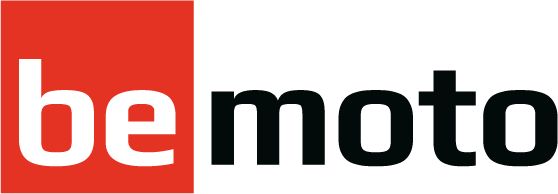 BEMOTO AND GINO REA TEAM UP FOR BRITISH SUPERBIKESInsurance specialist protects OMG Racing’s fast new rookieSpecialist motorcycle insurer, BeMoto, are pleased to announce they are sponsoring Gino Rea, competing in the British Superbike championship for OMG Racing.The Peterborough-based company is owned, run and staffed by riders and prides itself on its flexibility with the needs of today’s motorcyclists. Along with offering a huge variety of products to cover motorcycles of all types – on and off-road, registered and unregistered, modified, track and race bikes, it also provides a broad portfolio of personal accident policies.Taking advantage of this wide scope of protection is Gino Rea. With over a decade of international racing under his belt, including Moto2 and World Supersport, the 28-year old from Tooting, London, will be making his debut in the British Superbike championship this coming Easter weekend at Donington Park. Gino, riding for the all-new OMG Racing team on his #44 Suzuki GSX-R1000 will be protected by BeMoto products throughout 2018 along with insuring his street bike.Gino Rea said: “I was looking for a personal insurance policy but was really struggling, then I discovered just how many products BeMoto offer for riders.“It’s not just the options of road and track riding cover for personal injuries and income protection, but track bikes, off-road bikes, race vans and transporters – everything. It was really quite surprising. Having such a switched-on insurer like BeMoto protecting me gives me extra confidence going into the season ahead.”Find out more about what makes BeMoto be different at www.bemoto.uk or call 01733 907000.To keep up to date with the latest news about Gino, visit www.GinoRea.com<ENDS>Action photos courtesy of www.hopgoodphoto.comFaceBook: www.facebook.com/bemoto.uk - Twitter: @bemotouk - Instagram BeMotoUKFor media enquiries, contact Nancy von ShortThe Motorcycle Agencynancy@themotorcycleagency.com07522 726400About BeMotoEstablished in 2015 and based in Peterborough with product coverage for the whole of the UK. BeMoto is owned and operated by Nick Fenton, Mathew Long and Ben Blake. Between them, they can boast over 50 years’ experience in financial services and insurance, working for big name brands including a large UK motorcycle insurance broker - which is where they all met. They set up BeMoto to focus on motorcycle insurance of all types - mixing business with pleasure! As bikers, BeMoto believe in treating other bikers fairly with excellent value for money and a first class biker experience. Quite simply, the independent firm have a staff extremely detailed knowledge of bikes, bikers and insurance with incredible and flexible packages to suit.